ALCANCE SIMPLE DE 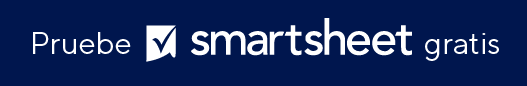 PLANTILLA DE TRABAJO APROBACIÓN Y COMENTARIOSCOMENTARIOSNOMBRE DEL PROYECTONOMBRE DE LA EMPRESAPUNTO DE CONTACTOTELÉFONOCORREO ELECTRÓNICODOMICILIO DE LA EMPRESAUBICACIÓN DEL PROYECTOAUTORFECHAALCANCE DEL TRABAJO¿Qué implica el proyecto? ¿Cuáles son los métodos de entrega?RESULTADO DEL PROYECTOTenga en cuenta los productos/servicios tangibles resultantes de este proyecto.EXCLUSIONESHITOSHITOSHITOSHITOSFECHA DE ENTREGATAREABIENES NECESARIOSSERVICIOS NECESARIOSPARTES INTERESADASPARTES INTERESADASPARTES INTERESADASPARTES INTERESADASNÚMERO DE IDNOMBRE Y TÍTULOROL / RESPONSABILIDADCOSTO ESTIMADOCOSTO ESTIMADOCOSTO ESTIMADOCOSTO ESTIMADOGASTODESCRIPCIÓNDESCRIPCIÓNCOSTOMANO DE OBRA INTERNA $                      -   MANO DE OBRA EXTERNA $                      -   MATERIALES $                      -   SERVICIOS $                      -   OTRO $                      -   TOTAL $                      -   TÉRMINOS Y CONDICIONES DE PAGOPROPIETARIO DEL PROYECTOFIRMAFECHAADMINISTRADOR DEL PROYECTOFIRMAFECHARENUNCIATodos los artículos, las plantillas o la información que proporcione Smartsheet en el sitio web son solo de referencia. Mientras nos esforzamos por mantener la información actualizada y correcta, no hacemos declaraciones ni garantías de ningún tipo, explícitas o implícitas, sobre la integridad, precisión, confiabilidad, idoneidad o disponibilidad con respecto al sitio web o la información, los artículos, las plantillas o los gráficos relacionados que figuran en el sitio web. Por lo tanto, cualquier confianza que usted deposite en dicha información es estrictamente bajo su propio riesgo.